`Champaign Rotary Club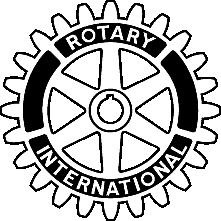 “Service Above Self”MINUTESChampaign Rotary Club Board of Directors (11-12)February 14, 2012 7:30AM505 W. University, Champaign, IL Officers Present:  President Bill Malone, Treasurer Bryant Evans Fay Rouseff-Baker President Elect, Past President Robert Driver and Executive Secretary Todd Salen.Directors Present:  Dale Morrissey, Jerry Laughlin, Fay RouseffBaker., Darcy Sementi, John Calderon.Directors Absent:  Karla Peterson, Jeff Lehmann, Guy HallGuest Rotarians: The meeting was called to order   7:30 AM by President Malone.January 10, 2012 Minutes approval.  MOTION: by Rouseff-Baker.  Second by: Laughlin, Motion carries.Old Business:MOTION: To waive overdue fees for Giraldo Rosales and extend a waiver for dues until June 30, 2012 in support of his home tragedy by Rouseff-Baker.  Second by Laughlin.  Motion carries.MOTION:  To assign the March Cup committee donations to Don Moyer Boy’s and Girl’s Club by Laughlin.  Second by Rouseff-Baker.  Motion carriesThere was a discussion by the Board as to whether a gift should be made in memory of Jerry Pagac’s wife to the Parks Foundation.  While everyone agreed it would be a wonderful gesture due to Jerry’s loyalty to the club, it was determined this may be a precedent the Board does not want to set for the future.New Business:MOTION: To approve membership applications for Elizabeth Buckley and Paul Davis by Calderon.  Second by: Rouseff-Baker.  Motion carries.Former President Driver reports he has two of three board candidates identified and will report all three to the board in the upcoming weeks for approval.MOTION: To sponsor Read Across America at the $250 sponsorship level: by Calderon. Second by: Laughlin.  Motion carries.MOTION: To donate $2000 to the Garden Hills Book Project, funded by WGRC, INC.:  by Calderon.  Second by: Laughlin.  Motion carries.MOTION: To fund Champaign Central High School with $640 to provide a display case for Rotary Literacy program to be funded by WGRC, INC. : by Laughlin.  Second by: Sementi.  Motion carries.MOTION: To approve $500 in Terry Davis Scholarships to be distributed by the Orpheum Theater funded by WGRC, INC. :  by Calderon.  Second by: Sementi.  Motion carries.MOTION:  To nominate Ken Gunji and Stan Rankin for Cliff Dochterman Award and approve $400 for application fees: by Calderon.  Second by: Laughlin.  Motion carriesReports:President’s Report:President Bill reports Jay Dowling has accepted the assignment to represent the club on the Veteran’s One to One committee formed by Champaign West.February 23 has been declared Rotary Day by Illinois Governor Quinn.  Executive Secretary’s Report:Executive Secretary Salen reports dues collection is nearly completed with 10 outstanding bills.MOTION: To award Dick Burwash a one year dues waiver for his contributions to the corn roast: by Rouseff-Baker.  Second by: Laughlin.  Motion carries.Treasurer’s Report:Treasurer Evans presented financials.  There was a discussion of Rotary International giving and matching donations from the board budget.  After considerable discussion it was determined this would be a difficult precedent to establish.  MOTION:  To approve January financials: by Laughlin.  Second by: Sementi.  Motion carries.Committee Reports:Jerry Laughlin – no reportPast President Driver – Reminded the board the former RI President will be speaking at the February 29 meeting.  There will be a reception at Biaggi’s on February 29 at 5:00 PM for all members.  There will be a shared expense for this visit and he will provide the costs as they become available.  Darcy Sementi – no reportJohn Calderon – no reportPresident Elect Rouseff - Baker – has submitted district awards, reminds all the district membership directory is being updated and will be organizing the Action Auction committee members shortly.  Next Board meeting is March 13, 2012No further business being conducted, President Malone concluded the meeting  9:00 AM.  Respectfully submitted,Todd Salen, Executive Secretary